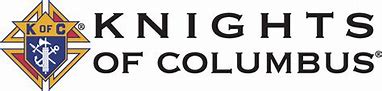                                    MONSIGNOR THOMAS P. SCANNELL COUNCIL (ST. MICHAEL PARISH) – COUNCIL 14523                      BENEFITS TO A SAINT MICHAEL SCHOOL FAMILY WHEN FATHER JOINS THE SAINT MICHAEL PARISH KNIGHTS OF COLUMBUSThere are many spiritual and material benefits to becoming a Knight of Columbus. The following describes the  some of the benefits and opportunities that Knights of Columbus members and their families enjoy:HELPING ST. MICHAEL PARISH AND ARLINGTON DIOCESE – You will be giving great service to St. Michael Parish and School. Projects include gifts to St. Michael School and Scholarship Fund, support of School, and CCD; Assist Parish families in need, and Youth Basketball and Soccer contests. Knights assist St. Michael CYO Knight’s direct Catholic Charities Diocesan food drives, and help at Parish Picnic;YOUTH RECOGNITION – Knights award “Young Man of the Year” and “Young Lady of the Year”.  Saint Michael School students have won this prestigious award in past;EASY TO JOIN -   Go to kofc.org/joinus   Be sure to include “14523” on Council Number line or call or contact Paul walhout (children are Saint Michael School graduates) – 703-508-8437 or Paulwalhout@gmail.com; SCHOLARSHIPS – Scholarship programs for college available to members, their spouses and children to Catholic and non-Catholic colleges; FULL TUITION SCHOLARSHIPS  -- Special scholarships for dependents of U.S. active duty and reservist   military, police, fire fighter, and other emergency workers in certain circumstances  ( to Master degree); FINANCIAL – Access to a portfolio of top-quality life insurance, long-term care, IRA, and annuity products exclusively for members and their families. KofC IRA dividends exceed bank CD rates in many cases;COLUMBIA MAGAZINE – Free subscription to the Order’s monthly magazine examining issues of concern to Knights, Catholics and families;KNIGHTS OF COLUMBUS ROSARY – Blessed by the supreme chaplain, presented during the Admission Degree to each new member. St Michael Knights pray the Rosary before each General meeting;  DAILY MASS OF REMEMBRENCE AT ST. MARY’S CHURCH – Mass for deceased members and their wives at the birthplace of the Order;PRO-LIFE FAMILY FRATERNAL BENEFIT – For eligible families: a) Pays $1,500 for the child who dies before the age of 61 days; b) Pays $750 for the child who is stillborn at least 20 weeks after conception; c) Offers guaranteed-issue insurance up to $5,000 to any child under age 18.ORPHAN BENEFIT - $80 Monthly allotment for orphans of eligible families; up to $7,000 in college scholarships available. MEMBER/SPOUSE FRATERNAL BENEFIT – Accidental death coverage for member/spouse at no cost.WIDOW BENEFITS – a) Continues to be covered under the Member/Spouse Fraternal Benefit; b) May purchase life insurance , long-term care insurance, or annuities up to one year after insured member’s death; c) Receives a free lifetime subscription to Columbia; d) Eligible with her children for scholarships, student loans; e) Special guest at all St. Michael KofC activities;   FAITH, FAMILY, COMMUNITY, AND LIFE – These are KofC core values. You should join if you share these values;INTERESTED? – Contact Grand Knight Paul Walhout 703-508-8437, paulwalhout@gmail.com OR  Membership Director Richard Stavros (SMS grad)703-401-9938 stavros@thomas-dwight.comON-LINE   -  Go to kofc.org/joinus   Be sure to include “14523” on Council Number line.